 Aprendizaje Extendido en el Hogar: 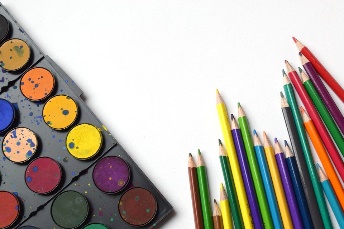 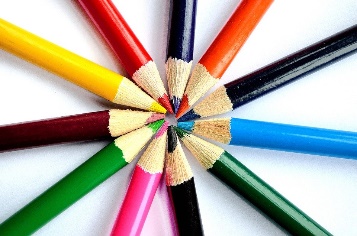 Menú 5 Oportunidades de ArteKindergartenDibuja una obra maestra en la acera con tizaHacer una flor usando diferentes trozos de papel1er GradoCrea un patrón usando• formas•Colores• NúmerosletrasEsta es una foto del artista Piet Mondrian. Utiliza formas geométricas y 3 colores llamados colores primarios (rojo, amarillo, azul). ¿Puedes hacer una foto como esta? 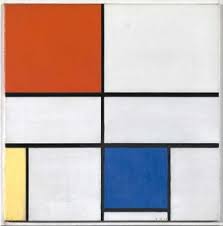 2do GradoCanta la canción de color primario. Enséñalo a otra persona (melodía de tres ratones ciegos)Rojo, amarillo, azulRojo, amarillo, azulEstos son los colores primarios.Hacen todos los demás.Rojo, amarillo, azulDibuja líneas onduladas más repetidas para crear un ritmo visual.3er GradoExplica por qué el arte se exhibe en un museo. ¿Cómo crees que se elige una obra de arte para ser exhibida?¿Quieres que tu arte esté en exhibición? ¿Por qué o por qué no?Cree una mariposa simétrica (el mismo diseño en ambos lados) con tiza, lápices de colores, marcadores o crayones.4to GradeDibuje una imagen que muestre la distancia o la profundidad usando cualquier objeto (s) de su elección (sin árboles, por favor 😊)El color sugiere sensación. ¿Qué colores usarías para mostrar un pensamiento triste? ¿Una tormenta terrible? ¿Un día feliz?Colorea tus fotos.5to GradeMire alrededor de su casa en busca de formas 3D (lata, caja, baloncesto, etc.). Dibuja y sombrea con valor.Con los ojos cerrados, crea un dibujo de tu habitación.